Обращение директора МАОУ «Школа № 1» КГО Вильд Светланы Анатольевны о нетерпимости коррупционных проявленийВ соответствии с Федеральным законом «О противодействии коррупции» одной из мер профилактики коррупции является формирование в обществе нетерпимости к коррупционному поведению.В МАОУ «Школа № 1» КГО разработана антикоррупционная политика, целью которой является обеспечение работы по профилактике и противодействию коррупции.Задачами антикоррупционной политики МАОУ «Школа № 1» КГО являются:         информирование работников учреждения о нормативно-правовом обеспечении работы по противодействию коррупции и ответственности за совершение коррупционных правонарушений;         определение основных принципов противодействия коррупции в образовательной организации;         разработка и реализация плана, направленного на профилактику и противодействие коррупции.Сотрудники МАОУ «Школа № 1» КГО обязаны: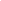          не совершать и не участвовать в совершении коррупционных правонарушений в интересах или от имени учреждения;         воздерживаться от поведения, которое может быть истолковано окружающими как готовность совершить или участвовать в совершении коррупционного правонарушения в интересах или от имени учреждения;         незамедлительно информировать руководителя о случаях склонения работника к совершению коррупционных правонарушений;         незамедлительно информировать руководителя о ставшей известной работнику информации о случаях совершения коррупционных правонарушений другими работниками или иными лицами;         сообщить руководителю учреждения о возможности возникновения либо возникшем у работника конфликте интересов.Прошу всех сотрудников МАОУ «Школа № 1» КГО строго соблюдать требования антикоррупционной политики и не допускать коррупционных правонарушений.